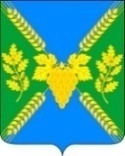 АДМИНИСТРАЦИЯ МОЛДАВАНСКОГО СЕЛЬСКОГО ПОСЕЛЕНИЯ КРЫМСКОГО РАЙОНАПОСТАНОВЛЕНИЕот  12.02.2014г.                                                                                            №  29село МолдаванскоеОб утверждении Положения о порядке и условиях подготовкитехнических заданий по разработке инвестиционных программорганизаций коммунального комплекса	В соответствии с Федеральным законом от 30 декабря 2004г. № 210-ФЗ «Об основах регулирования тарифов организаций коммунального комплекса», приказами  Министерства регионального развития Российской Федерации от 10 октября 2007г. № 99 «Об утверждении Методических рекомендаций по разработке инвестиционных программ организаций коммунального комплекса», от 10 октября 2007г. № 100 «Об утверждении Методических рекомендаций по подготовке технических заданий по разработке инвестиционных программ организаций коммунального комплекса», п о с т а н о в л я ю:	1.Утвердить прилагаемое Положение о порядке и условиях подготовки технических заданий по разработке инвестиционных программ организаций коммунального комплекса.	2.Настоящее постановление подлежит обнародованию.	3.Контроль за исполнением настоящего постановления возложить на заместителя главы Молдаванского сельского поселения Крымского района В.А.Демчик.	4.Настоящее постановление вступает в силу после его официального обнародования.  Глава Молдаванского сельского поселения Крымского района                                                                        А.В.УлановскийПриложениек постановлению администрацииМолдаванского сельского поселенияКрымского районаот 12.02. 2014г. № 29ПОЛОЖЕНИЕО порядке и условиях подготовки технических заданий по разработкеинвестиционных программ организаций коммунального комплекса1.Общие положения	1.1.Настоящее Положение о порядке и условиях подготовки технических заданий по разработке инвестиционных программ организаций коммунального комплекса (далее – Положение) разработано в соответствии с Приказом Министерства регионального  развития Российской Федерации от 10 октября 2007г. «Об утверждении Методических рекомендаций по подготовке технических заданий по разработке инвестиционных программ организаций коммунального комплекса» для осуществления полномочий администрации Молдаванского сельского поселения Крымского района по согласованию инвестиционных программ организаций, осуществляющих регулируемые виды деятельности в сфере холодного водоснабжения, водоотведения и очистки сточных вод, утилизации твердых бытовых отходов.   	1.2.Техническое задание по разработке инвестиционной программы организации коммунального комплекса (далее – Техническое задание) – утвержденный в установленном порядке распорядительный документ, на основании которого разрабатывается инвестиционная программа организации коммунального комплекса, определяются цели, задачи и требования к инвестиционной программе.	1.3.Заявителями на разработку Технического задания являются юридические лица независимо от их организационно-правовой формы, осуществляющие эксплуатацию централизованной системы (систем) коммунальной инфраструктуры, используемой (используемых) для производства товаров (оказания услуг) в целях обеспечения холодного водоснабжения, водоотведения и очистки сточных вод, утилизации твердых бытовых отходов на  территории Молдаванского сельского поселения Крымского района (далее – Заявитель).2.Порядок разработки и требования к содержанию и структуре Технического задания	2.1.Техническое  задание формируется индивидуально для каждой организации коммунального комплекса занимающейся водоснабжением, водоотведением   на  территории Молдаванского сельского поселения Крымского района. 	2.2.Техническое  задание разрабатывается  в соответствии с:	-Градостроительным кодексом Российской Федерации;	-Федеральным законом от 30 декабря 2004г. № 210-ФЗ  «Об основах  регулирования тарифов организаций коммунального комплекса»; 	-Программой комплексного развития систем коммунальной инфраструктуры;	-настоящим Положением.	2.3.В Техническое задание  включаются:	-цели и задачи разработки и реализации инвестиционной  программы организации коммунального комплекса;	-требования к инвестиционной программе;	-сроки разработки инвестиционной программы;	-порядок и форма представления, рассмотрения и утверждения инвестиционной программы.	2.4.Цели разработки и реализации  инвестиционной  программы определяются в виде целевых индикаторов, которые устанавливаются на основании общих целей, определенных программой комплексного развития.	В случае отсутствия утвержденной программы комплексного развития (утилизация твердых бытовых отходов) целевые индикаторы разрабатываются на основании:	-документов территориального планирования;	-прогноза социально-экономического развития;	-информации о текущем состоянии систем коммунальной инфраструктуры, определяемом посредством расчета значений индикаторов на момент разработки Технического задания (в том числе по параметрам: степень износа, величина потерь ресурса, количество и деятельность аварий, характеристика качества реализуемых товаров и услуг).	2.5.Основные требования при определении целевых индикаторов:	-однозначность – целевые индикаторы должны характеризовать положительную или отрицательную  динамику происходящих изменений состояния систем коммунальной инфраструктуры, а также не иметь различных толкований;	-измеримость – каждый целевой индикатор должен быть количественно измерен;	-доступность – наличие исходной информации для расчета значений индикаторов;	-достижимость – целевые значения индикаторов должны быть достижимы организацией коммунального комплекса в срок и на основании ресурсов, предусматриваемых разрабатываемой инвестиционной программой.	Целевые индикаторы инвестиционной программы определяются таким образом, чтобы они отражали потребность в товарах и услугах организации коммунального  комплекса, требуемый уровень качества и надежности работы систем коммунальной инфраструктуры  при соразмерных затратах и экологических последствиях.	2.6.Для разработки Технического задания, в том числе наименований и значений целевых индикаторов выполнения инвестиционных программ, Исполнитель может запрашивать у  организаций коммунального комплекса в  письменной форме необходимую информацию с указанием перечня, формы и сроков ее представления.	2.7.Целевые индикаторы определяются с учетом показателей и индикаторов мониторинга, устанавливаемых Методикой проведения мониторинга выполнения производственных и инвестиционных программ организаций коммунального комплекса, утвержденной Приказом Министерства регионального развития Российской Федерации от  14 апреля 2008 г. № 48.	2.8.При  разработке Технического задания значения целевых индикаторов выполнения инвестиционной программы, определяются нарастающим итогом по состоянию на конец каждого квартала первого года выполнения инвестиционной программы, на конец каждого следующего года выполнения инвестиционной  программы и на момент завершения реализации инвестиционной программы. 	2.9.В Техническом задании отражаются следующие условия, которые необходимо реализовать при разработке инвестиционной программы:	2.9.1.При отсутствии утвержденной программы комплексного развития (утилизация твердых бытовых отходов) в Техническом задании обозначаются приоритеты развития инженерной инфраструктуры на среднесрочную перспективу, в рамках которой организация коммунального комплекса разрабатывает технические мероприятия по строительству и (или) модернизации систем коммунальной инфраструктуры и объектов, используемых для утилизации (захоронения) твердых бытовых отходов. Обозначение приоритетов развития инфраструктуры может заключаться в определении не только значений целевых индикаторов для всей системы коммунальной инфраструктуры, но и для отдельных элементов системы.	В Техническом задании формулируются требования по проведению работ, которые будут включены в указанную программу. К таким работам можно отнести анализ существующего состояния систем коммунальной инфраструктуры и объектов используемых для утилизации (захоронения) твердых бытовых отходов, с выявлением основных проблем, не позволяющих обеспечить необходимый уровень объемов и качества предоставления товаров и услуг организаций коммунального комплекса;	2.9.2.Разработка плана технических мероприятий по строительству и (или) модернизации систем коммунальной инфраструктуры и объектов, используемых для утилизации (захоронения) твердых бытовых отходов. При разработке мероприятий рекомендуется учитывать существующее состояние указанных систем и объектов и обеспечивать доведение их состояния, а также условий их эксплуатации до уровня,  задаваемого целевыми индикаторами Технического задания; обеспечивать подключение строящихся (реконструируемых) объектов, указанных в Техническом задании, к системам коммунальной инфраструктуры, а также обеспечивать земельные участки  инженерной инфраструктурой. В случае отсутствия утвержденной программы комплексного развития  (утилизация твердых бытовых отходов) перечень указанных объектов и  земельных участков с их характеристиками и характеристиками планируемых подключаемых объектов (в том числе нагрузок) рекомендуется приводить в приложении к Техническому заданию;	2.9.3. Определение финансовых потребностей на реализацию инвестиционной программы, установленных на основании финансовых потребностей по реализации каждого из мероприятий инвестиционной программы;	2.9.4. Определение соответствующих источников  финансирования реализации инвестиционной программы, которые гарантируют своевременность инвестиций  в необходимом объеме;	2.9.5. Требования по предварительному расчету надбавок к тарифам и тарифов на подключение;	2.9.6. Условие о необходимости подготовки организацией коммунального комплекса проекта инвестиционного договора в целях развития систем коммунальной инфраструктуры,  заключаемого органами местного самоуправления с организациями коммунального комплекса, определяющего условия реализации утвержденной инвестиционной программы;	2.9.7.Требование о необходимости согласованности разрабатываемой инвестиционной программы с предыдущими и текущими инвестиционными и производственными программами, направленное на исключение возможного двойного  учета реализуемых мероприятий в рамках различных программ.	2.10.При формировании Технических заданий для различных организаций коммунального комплекса обеспечивается максимальная синхронизация наименований и сопоставимость целевых значений индикаторов выполнения инвестиционных программ.3.Порядок согласования, утверждения и пересмотра Технического задания3.1.Техническое задание разрабатывается и утверждается в сроки, включающие период подготовки организацией коммунального комплекса инвестиционной программы и сроки утверждения данной программы в соответствии с законодательством.	3.2.Для получения Технического задания Заявитель представляет в администрацию по каждому виду деятельности, указанному в пункте 2.1. настоящего Положения, следующие документы:	-заявление о  выдаче организации коммунального комплекса Технического задания по форме согласно приложению к настоящему Положению;	-пояснительную записку с кратким описанием необходимости и целей разработки инвестиционной программы;	-документы, подтверждающие полномочия представителя, действующего от имени Заявителя.	Документы представляются до 1 ноября текущего года.	3.3.Техническое задание утверждается правовым актом администрации.	3.4.Исполнитель направляет утвержденное Техническое задание Заявителю.	3.5.Пересмотр утвержденного Технического задания может производиться не более 1 раза в год по инициативе администрации или по инициативе организации коммунального комплекса.	3.6.Основаниями для пересмотра утвержденного Технического задания могут являться:	3.6.1.Принятие или внесение изменений программы комплексного развития;	3.6.2.Вынесение соответствующим уполномоченным органом решения о недоступности для потребителей товаров и услуг организаций коммунального комплекса с учетом надбавки к ценам (тарифам),  предлагаемой организацией коммунального  комплекса для обеспечения реализации инвестиционной программы;	3.6.3.Объективные изменения условий деятельности организации коммунального  комплекса, влияющие на стоимость производимых ею товаров (оказываемых услуг), и невозможности пересмотра надбавки к тарифам на товары и услуги организации коммунального комплекса и (или) тарифа организации коммунального комплекса на подключение;	3.6.4.Внесение дополнительных и (или) исключение принятых при утверждении Технического задания подключаемых к системам коммунальной инфраструктуры  строящихся (реконструируемых) объектов, а также перечня земельных участков, обеспечиваемых инженерной инфраструктурой.	3.7. При пересмотре Технического задания изменение целевых значений индикаторов выполнения инвестиционных программ, определенных в Техническом задании, проводится в соответствии с изменением перечня подключаемых  к системам коммунальной инфраструктуры строящихся (реконструируемых)  объектов, а также перечня земельных участков, обеспечиваемых инженерной инфраструктурой.	3.8.В случае если пересмотр Технического задания осуществляется по инициативе организации коммунального комплекса заявление о необходимости пересмотра Технического задания,  должно сопровождаться обоснованием причин пересмотра с приложением необходимых документов (в том числе проектно-сметной документации). 	3.9.Пересмотр Технического задания осуществляется в порядке, предусмотренном для разработки Технического  задания.  Решение о пересмотре Технического задания принимается до 1 марта года, предшествующего году, начала выполнения инвестиционной программы организации коммунального комплекса.	3.10. Исполнитель доводит до Заявителя решение об утверждении или пересмотре Технического задания в недельный  срок со дня его принятия.  Приложениек Положению о порядке и условияхподготовки технических заданийпо разработке инвестиционныхпрограмм организацийкоммунального комплексаГлаве администрации Молдаванскогосельского поселения Крымского района_______________________________от ____________________________(полное наименование заявителя)__________________________________________(ИНН/КПП)______________________________(почтовый индекс, адрес, телефон)______________________________   ЗАЯВЛЕНИЕо подготовке технического задания на разработкуинвестиционной программы	В соответствии с Федеральным законом от 30 декабря 2004г. № 210-ФЗ «Об основах регулирования тарифов организаций коммунального комплекса», приказом Министерства  регионального развития  Российской Федерации от 10 октября 2007г. № 100 «Об утверждении Методических рекомендаций по подготовке технических заданий по разработке инвестиционных программ организаций коммунального комплекса» прошу подготовить техническое задание на разработку инвестиционной программы__________________________________________________________________(наименование организации коммунального комплекса)Приложение: на ____листах._______________________     __________________          __________________        (должность руководителя)                                   (подпись)                                  (расшифровка подписи)